Анашенская средняя общеобразовательная школа находится в Новоселовском районе Красноярского края. Поселок располагается на правобережье Красноярского водохранилища и  соединён с районным центром паромной переправой. Весной и осенью бывает бездорожье, когда ледовая переправа уже закрыта, а паром еще не ходит. В связи с таким географическим положением учащимся нашей школы, которых в этом году 98 человек и из них 15 ребят подвозимых из соседних маленьких деревень, конечно же, не хватает общения со сверстниками и социального взаимодействия. В старших классах обучается по 3 – 4 человека, если один – два человека не пришли в школу по каким либо причинам…остается один… Как ребенку научиться общаться? Излагать свои мысли? Работать в команде и в коллективе? О каких коммуникативных навыках может идти речь, если ему и поговорить то, кроме как один на один с учителем не с кем? К тому же, в последние годы, в связи с эпидемиологической обстановкой ученикам не разрешалось ходить по коридорам, пересекаться с представителями из других классов, долгое время все находились на дистанционном обучении. Дети перестали общаться совсем, стесняются задать друг другу житейский вопрос, не могут договориться о чем- либо, а тем более выстроить продуктивный диалог и организовать совместную деятельность.В нашем случае школа – это одно из немногих мест в поселке, где ребята могут социализироваться, саморазвиваться, получать знания и общение, учиться взаимопомощи и сотрудничеству, работе в коллективе. Поэтому, как только стало возможным смешение групп учащихся, мы сразу же стали возвращаться к практикам коллективного способа обучения в разновозрастных группах.Наша школа организует такую деятельность с 2018 года. Был опыт многодневного погружения в несколько предметов в разновозрастной группе, в организации «групп допонимания». Последние два года коллективом школы активно изучались и внедрялись в урочную деятельность методики КСО, такие как фронтально-парные занятия, методика взаимопередачи тем, методика Ривина, занятия совместного изучения и совместной отработки. В этот раз в рамках КСО нами была организована летняя оздоровительная площадка. Летний пришкольный лагерь был рассчитан на 80 человек от 6 до 17 лет включительно. Работать предстояло с достаточной большой разновозрастной группой ребят. Тема лагеря «Летнее путешествие в мир славян». Цель: личностное развитие школьников, формирование нравственных ценностей, коммуникативных навыков и активной гражданской позиции через знакомство с этнокультурными традициями русского народа. Основные направления деятельности: здоровьесбережение,  гражданско-патриотическое, нравственно-эстетическое, профилактическое по предупреждению чрезвычайных ситуаций и охране жизни детей в летний период, физическое, трудовое и техническое. Охватить все эти направления нам позволили модульные учебные, клубные и производственные занятия, а также коллективно-творческие дела.  В лагере мы не просто отдыхали, а также учились чему-то новому и приносили пользу обществу и своей школе. И все это проходило в  специально организованном коллективе через деятельность и сотрудничество в сменяемых разновозрастных группах.Подготовительный этапНа подготовительном этапе учительской кооперацией была разработана программа воспитания летней оздоровительной площадки и  необходимые дидактические материалы: планировочные листы, табло учета, лента времени. Все было выполнено в старославянском стиле для поддержания интереса учащихся и легенды лагерной смены.  На подготовительном этапе нами также была разработана модель летней оздоровительной площадки «4К». 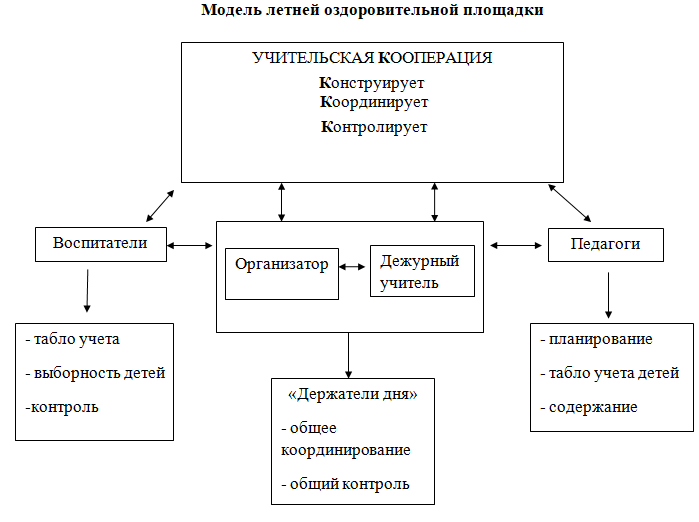 Во главе модели у нас значится учительская Кооперация, которая конструирует, координирует и контролирует весь процесс деятельности. Учительская кооперация собирается каждый день, проводит анализ прожитого дня и совместно планирует следующий, распределяя роли для каждого. Каждый член учительской кооперации владеет всей общей информацией: что будет происходить, когда, кто за что отвечает. Каждый член учительской кооперации взаимозаменяем. Может выполнять любую роль: дежурный учитель, организатор, воспитатель, педагог.Далее следуют организатор площадки и дежурный учитель. Это так называемые «держатели дня». С утра дежурный учитель принимает детей, отмечает их и уже дает первичную информацию о том, что сегодня будет происходить. Например, «уже готовы планировочные листы, можете сделать выбор». Может пояснить ребятам, что будет на том или ином модуле. Помочь записаться тем, кто еще читать и писать не умеет. В течение дня дежурный учитель также оказывает помощь в распределении учащихся по модулям и мероприятиям, помогает сориентироваться ребятам с кабинетами, местами и локациями, следит за тем, чтобы все ребята распределились по модулям и были заняты. Если распорядке дня произошли изменения по каким-либо причинам, дежурный учитель до всех донесет эту информацию и произведет необходимые передвижки. Главная задача организатора – слаженная работа всех режимных моментов  и проведение общелагерных мероприятий. Дежурный учитель и организатор работают в тесной взаимосвязи.Роль воспитателей – приемка детей в отряд, поддержание режима дня, ответственность за выборность детей, проверка и контроль планов на день каждого ребенка в своем отряде, ведение общеотрядного табло учета. Воспитатель отвечает за жизнь и здоровье учащихся и поэтому должен точно знать и понимать кто и где у него находится. Также воспитатель проводит внутриотрядные мероприятия, отвечает за подготовку отряда к общелагерным мероприятиям.Педагоги – это те, кто проводят различные модульные учебные, клубные, производственные занятия, краткосрочные курсы внеурочной деятельности и дополнительного образования. Педагог отвечает за качественно организованную коллективную деятельность на его занятии. Основная деятельность.   Согласно режиму основная деятельность проходила с 10 до 11 часов. «Аз, буки, веди…» так назывался этот режимный момент в нашем «Мире славян». Учащиеся с помощью педагогов и дежурного учителя, а потом и самостоятельно планировали свое время с применением планировочных листов. Затем дежурный учитель помогал им  сориентироваться в каком кабинете, какое занятие проходит, наблюдал за общим порядком и решал организационные вопросы, которые появлялись в процессе деятельности. А учащиеся расходились на занятия по интересам. Ребятам на выбор предлагалось до 7 модулей ежедневно: «Флексогон», «Твистер», «Армрестлинг», «Мафия», «Настольные игры», «Легоконструирование», «Настольный теннис», «Дорожная азбука», «Подарки своими руками», «Школа лесничества», «Алмазная живопись», «Да-нет-ки», «Антистресс», «Игровая-плясовая», «Лото», «Пионербол», «Лапта», «База отдыха», «Страшные истории», «Петроглифы», «Игрушки-обереги», «Неизведанные тропы», «Тихий дворик», «Спичечный турнир» и т.д. Чтобы увеличить разнообразие клубной деятельности, мы обратились за помощью к работникам местного Дома культуры. Они нас поддержали и также почти ежедневно предлагали свои модули на разные тематики от патриотических до развлекательных. Здесь, хотелось бы также отметить, что презентацию клубных занятий мы не проводили. Хотелось сохранить некоторую интригу, подогреть интерес учащихся. Ребята пытались догадаться по названию, дискутировали на эту тему. Одни модули проходили единоразово, другие ежедневно. Это зависело от потребностей и желания учащихся. Свои пожелания, идеи и мнения ребята высказывали сначала на рефлексии в отрядах, затем представители отрядов собирались на «Вечерней заре», где они уже все вместе анализировали прожитый день в лагере, формулировали общие выводы и передавали их учительской кооперации. После окончания лагерного дня учительская кооперация  подводила итоги и планировала следующий день с учетом пожеланий учащихся.У нас получилось настолько заинтересовать ребят, что они изъявили желание самостоятельно подготовить и провести свои модули, а мы, в свою очередь, предоставили им такую возможность. Учащиеся также вывешивали свои планировочные листы, набирали группу желающих ребят и обучали их оригами, изготовлению свечей и слаймов, танцам. Особенно привлекательным и итригующим для детей оказался такой способ работы как взаимная передача тем, обучение друг друга «по цепочке» или «лесенкой». Одного или двух детей научили, например, изготавливать заколку из фоамирана. Они ходят с готовым результатом, с заколкой, всем показывают, украшают  свои волосы, рассказывают, где они были и что делали, и что они тоже смогут теперь тоже всех научить делать такую вещь…На следующий день с утра очередь! Ребята приходят раньше назначенного времени, им нужно успеть записаться туда, где делают заколки! Они бегут, спрашивают у детей, педагогов, договариваются между собой, общаются, на занятии передают друг другу информацию и усваивают ее. Смотришь, и пошел еще один довольный ребенок с красивой самостоятельно изготовленной заколкой из фоамирана. Вот он результат, отчетливо видимый по наблюдениям, реальный, реальное социальное взаимодействие, коммуникация сложившаяся «как бы сама по себе». Но предшествовала всему этому правильная специально организованная деятельность. Как говорил А.С. Макаренко, «воспитание в коллективе, через коллектив, с помощью специально организованного коллектива». Так и обучение, обучение в специально организованном коллективе, в данном случае обучение не только изготовлению чего-либо, а также обучение коммуникации, партнерству, совместной деятельности.  Обновленный ФГОС нам также говорит об этом: «Федеральный государственный стандарт основного общего образования обеспечивает условия создания социальной ситуации развития обучающихся, обеспечивающей их социальную самоидентификацию посредством личностно значимой деятельности» (п.1 «Общие положения»).Завершающий этапНа завершающем этапе нами был организован большой рефлекивный блок среди учащихся и педагогов:проведено анкетирование среди учащихся патриотическую тематику, в рамках основной темы площадки. Ребята отвечали на вопросы кто такие славяне, нужно ли чтить традиции и придерживаться их, что такое патриотизм и т.д.; организована площадка по обмену мнениями и анализу деятельности лагерной смены среди представителей отрядов; оставлены письменные отзывы от учащихся;проведен анализ деятельности лагерной смены с педагогами. В результате реализации программы мы достигли следующих показателей:- 100% учащихся приняли участие в деятельности летней площадки в формате КСО (в разновозрастных группах);-100% посетили мероприятия с участием ЦСДК, библиотеки, участкового МО МВД России «Балахтинский ПП 2»;- 100% детей вовлечены в мероприятия патриотической направленности;- 30% детей приняли участие в экскурсиях и походах;-100% приняли участие в модулях и 37% в программах дополнительного образования;- 100% детей вовлечены в общелагерные события в формате КТД.- 10% детей самостоятельно подготовили и провели  модули по разным направлениям.А самое главное, что мы смогли предоставить учащимся возможность учиться общению, работе в сменяемых разновозрастных группах, в коллективе, организовывать совместную деятельность, развивать свои коммуникативные навыки. Мы увидели, что ребята готовы учиться планировать и осуществлять совместную деятельность и сотрудничество с педагогическими работниками и сверстниками.